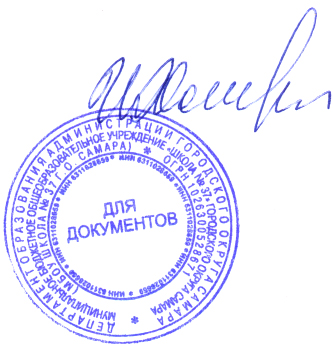 РАБОЧАЯ ПРОГРАММА КУРСА ВНЕУРОЧНОЙ ДЕЯТЕЛЬНОСТИ «ПРОГРАММИРОВАНИЕ В НАЧАЛЬНЫХ КЛАССАХ».Классы: 1-4                                                                                                                            Составители:  Полицеймако Н.В.Самара, 2020.Пояснительная записка Рабочая программа дополнительного образования «Программирование в начальных классах» для 1 – 4 классов составлена в соответствии с правовыми и нормативными документами:  Федеральный Закон «Об образовании в Российской Федерации» (от 29.12. 2012 г. № 273-ФЗ); Федеральный Закон от 01.12.2007 г. № 309 (ред. от 23.07.2013 г.) «О внесении изменений в отдельные законодательные акты Российской Федерации в части изменения и структуры Государственного образовательного стандарта»; Областной закон от 14.11.2013 г. № 26-ЗС «Об образовании в Ростовской области»; Приказ Минобразования России от 05.03.2004 г. № 1089 «Об утверждении федерального компонента государственных образовательных стандартов начального общего, основного общего и среднего (полного) общего образования»; Приказ Минобрнауки России от 31.03.2014 г. № 253 «Об утверждении федерального перечня учебников, рекомендуемых к использованию при реализации имеющих государственную аккредитацию образовательных программ начального общего, основного общего, среднего общего образования на 2014-2015 учебный год»; Приказ Минобразования России от 09.03.2004 г. № 1312 «Об утверждении федерального базисного учебного плана и примерных учебных планов для образовательных учреждений Российской Федерации, реализующих программы общего образования»; Приказ Министерства образования и науки Российской Федерации от 31 декабря 2015 г. № 1577 «О внесении изменений в федеральный государственный образовательный стандарт основного общего образования, утвержденный приказом Министерства образования и науки Российской Федерации от 17 декабря 2010 г. № 1897»; Приказ Министерства образования и науки Российской Федерации от 31 декабря 2015 г. № 1578 «О внесении изменений в федеральный государственный образовательный стандарт среднего общего образования, утвержденный приказом Министерства образования и науки Российской Федерации от 17 мая 2012 г. № 413». Мир становится цифровым, так же, как и рынок труда. Такие навыки как “программирование” становятся в этом мире новой грамотой, одними из фундаментальных навыков наряду с математикой и чтением. Если молодой человек хочет стать инженером, учителем, врачом или предпринимателем, то ему придется осваивать цифровые навыки, через непродолжительное время уже 90% профессий будут требовать их освоения. Но, из- за того, что программирование очень условно преподается в школах, дети не имеют возможности его полноценно освоить.    Изучение программирования похоже на изучение второго языка. Чем раньше ребенок соприкоснется с базовыми концепциями программирования: последовательности, циклы, условные выражения и т.д., тем глубже он сможет их воспринять, сможет ими оперировать, и легче будет осваивать стек базирующихся на них технологий. В том числе и через концепцию STEM (Science, Technology, Engineering & Mathematics), когда программирование начинает вплетаться в смежные дисциплины: в физику, математику, биологию и т.д., тоже в игровой форме, когда ребенок начинает программировать соответствующие процессы и делать проекты.     Классический подход к обучению программированию через изучение базовых языков основывается на изучении синтаксиса языка программирования. Такой подход скучен и демотивирует детей. Необходим специальный игровой, визуальный подход для вовлечения детей в активности, чтобы они оставались вовлеченными в процессе обучения. Формат, к которому уже привыкли дети с детского сада, играя в компьютерные игры на планшетах и смартфонах, для них уже естественный, и этим надо пользоваться. Есть несколько мировых best-practicies, реализующих этот подход, которые мы берём за основу при разработке курсов. Swift Playground, CodeCombat, Tynker – всё это уже существующие продукты, каждый из них построен на своем наборе принципов и пропагандирует собственный подход к обучению программированию. В УМК “Кодвардс” использован собственный подход к обучению программированию в рамках текущих реалий, который уже сейчас показывает желаемый результат. Стоит отметить, что разработка специальных программ и курсов в сфере компьютерных наук поддерживается и финансируется крупным бизнесом, такими компаниями, как Microsoft, Apple и Google.  “Кодвардс” знакомит детей с основами программирования. Уроки проводятся в игровой форме с выполнением интеллектуальных дидактических и компьютерных заданий.  Курс дает базовые принципы написания кода для любого языка программирования.  В основе курса лежит авторская образовательная программа “Кодвардс”, которая включает в себя комплекс теоретических знаний и практических заданий в игровой форме. Методология обучения была разработана специалистами ООО “РЭДМЭДРОБОТ”, которое является лидером российского рынка по мобильной разработке. Компания разрабатывает флагманские мобильные бизнес-сервисы таким компаниям, как Вымпелком (бренд Билайн), Альфастрахование, Альфа-банк, Банк Открытие, Азбука Вкуса, РБК. ООО “РЭДМЭДРОБОТ” является представителем профессиональной среды разработчиков программного обеспечения. И НПО “Игровые образование”, которое профессионально занимается разработкой методик в игровом образовании. Компанией спроектировано и реализовано более 32-х проектов в сфере образования таких, как “Мозаикум”, “Картограф” и т.д. Также является разработчиком и организатором курса “Игропрактика для педагогов”. Цель программы учебного модуля – формирование понимания и умения оперировать в мыслительной деятельности базовыми понятиями и концепциями программирования без связки с синтаксисом языка программного кода, но понимая его структуру, и пропедевтика конструирования. Содержание курса В основе построения 1 модуля программы лежит принцип разнообразия творческопоисковых задач и расширение кругозора учащихся. Данный курс построен на основе интеграции базовых тем по программированию с конструированием физического объекта и программировании физического объекта. Учащиеся знакомятся с концепциями программирования, формируют умения написания программного кода для решения творческих задач. Предметное содержание программы направлено на последовательное формирование и отработку универсальных учебных действий, развитие логического мышления, пространственного воображения. Задачи: Воспитание и развитие качеств личности, соответствующих требованиям информационного общества; Развитие познавательных способностей и освоение мира информационных технологий учащимся; Формирование основ умения учиться и способности к организации своей деятельности; Формирование понимания и умения оперировать в мыслительной деятельности базовыми понятиями и концепциями программирования без связки с синтаксисом языка программного кода, но понимая его структуру; Содействие формированию метапредметных связей, закрепление материала, полученного в ходе изучения других предметов обязательной образовательной программы; Содействие развитию умений социализации. Содержание учебного предмета Планируемые результаты обучения по программе Личностные, метапредметные и предметные результаты освоения курса Личностными результатами изучения курса   являются формирование следующих умений:  Определять и высказывать под руководством педагога самые простые общие для всех людей правила поведения при сотрудничестве (этические нормы). Формировать целостное восприятие окружающего мира. Развивать мотивацию учебной деятельности и личностного смысла учения. Заинтересованность в приобретении и расширении знаний и способов действий, творческий подход к выполнению заданий. Формировать умение анализировать свои действия и управлять ими. Формировать установку на здоровый образ жизни, наличие мотивации к творческому труду, к работе на результат. Метапредметными результатами изучения курса  являются формирование следующих универсальных учебных действий (УУД).  Регулятивные УУД: Определять и формулировать цель деятельности   с помощью учителя и самостоятельно.  Проговаривать последовательность действий.  Учиться высказывать своё предположение  на основе работы с моделями. Учиться работать по предложенному учителем плану. Учиться работать по собственному плану. Учиться отличать верно выполненное задание от неверного. Учиться совместно с учителем и другими учениками давать эмоциональную оценку деятельности товарищей.  Познавательные УУД: Ориентироваться в своей системе знаний: отличать новое от уже известного с помощью учителя.  Добывать новые знания: находить ответы на вопросы, используя свой жизненный опыт и информацию, полученную от учителя и самостоятельно.  Перерабатывать полученную информацию: делать выводы в результате  совместной  работы всего класса и собственных действий. Преобразовывать информацию из одной формы в другую: понимать суть текстового задания и писать программный код. Коммуникативные УУД: Донести свою позицию до других: оформлять свою мысль в устной и письменной речи (на уровне одного предложения или небольшого текста). Слушать и понимать речь других. Совместно договариваться о правилах общения и поведения в школе и следовать им.  Учиться выполнять различные роли в группе (лидера, исполнителя, критика). Предметными результатами изучения курса   являются формирование следующих базовых цифровых умений. Логическое мышления: Устанавливать аналогии, производить операции сравнения и классифицирование; Понимать и применять знания о функциях и инструкциях управления объектов игрового мира; Устанавливать  причинно-следственные связи и делать несложные выводы (базовые логические операции); Производить логические размышления;  	Составлять последовательный план действий. Решение задач: Проводить первичный анализ; Принимать цели и задачи деятельности от учителя; Ставить собственные цели в деятельности; Понимать результата собственных действий и соотносить его с целью;  	Определять методы решения задач, находить оптимальный путь решения. Первичные навыки программирования: Понимать и анализировать графические изображения и другие знаковые формы передачи информации; Описывать признаки предметов и узнавать предметы по их признакам. Выделять существенные признаки предметов. Вводить текст с клавиатуры;  	Выполнять инструкции, алгоритмы, проводить простейшие измерения. Навыки, связанные с областью компьютерных наук: Начальные математические знания; Основы алгоритмического мышления; Пространственное воображение; Наглядное представление данных; Умения поиска информации в сети; Умения первичного анализа данных; Первичное понимание устройства компьютера и смежных устройств; Первичное понимание работы различных цифровых технологий; Базовые правила безопасной коммуникации в сети; Работа с геометрическими фигурами; Осуществлять поисково-аналитическую деятельность для практического решения прикладных задач с использованием знаний, полученных при изучении учебных предметов. Формы подведения итогов реализации дополнительной образовательной программы: Текущий контроль уровня усвоения материала осуществляется по результатам выполнения учащимися компьютерных практических заданий и итогового игрового занятия. Методическое обеспечение программы Особенности организации учебного процесса Материал каждого занятия рассчитан на 40 минут. Во время занятий у ребенка происходит становление  развитых форм самосознания, самоконтроля и самооценки. На занятиях применяются  занимательные и доступные для понимания задания и упражнения, задачи, вопросы, загадки, игры, и т.д., что привлекательно для младших школьников. Основное время на занятиях занимает решение творческих некомьютерных, компьютерных заданий. Благодаря этому  у детей формируются умения самостоятельно действовать, принимать решения. Задания платформы «Кодвардс» способствуют изучению основ информационных технологий, устанавливая взаимосвязи между идеями и подходами, которые применяются при выполнении заданий. На каждом занятии проводится коллективное обсуждение выполненного задания. На этом этапе у детей формируется такое важное качество, как осознание собственных действий, самоконтроль, возможность дать отчет в выполняемых шагах при выполнении любых заданий.    Ребенок на этих занятиях сам оценивает свои успехи. Это создает особый положительный эмоциональный фон: раскованность, интерес, желание научиться выполнять предлагаемые задания. Задания построены таким образом, что один вид деятельности сменяется другим, различные темы  и формы подачи материала активно чередуются в течение занятия. Это позволяет сделать работу динамичной, насыщенной и менее утомляемой. Приемы и методы организации занятий.  Методы организации и осуществления занятий 1. Перцептивный акцент: а) словесные методы (рассказ, беседа, инструктаж, чтение справочной литературы); б) наглядные методы (демонстрации  мультимедийных  презентаций, фотографии); в) практические методы (упражнения, задачи). Гностический аспект: а) иллюстративно- объяснительные методы; б) репродуктивные методы; в) проблемные методы (методы проблемного изложения) дается часть готового знания; г) эвристические (частично-поисковые) с возможностью выбора вариантов; д) исследовательские – дети сами открывают и исследуют знания. Логический аспект: а) индуктивные методы, дедуктивные методы, продуктивный;  б) конкретные и абстрактные методы, синтез и анализ, сравнение, обобщение, абстрагирование, классификация, систематизация, т.е. методы как мыслительные операции. Управленческий аспект: а) методы учебной работы под руководством учителя; б) методы самостоятельной учебной работы учащихся. Методы стимулирования и мотивации деятельности 1.Методы стимулирования мотива интереса к занятиям: геймификация образовательного процесса, сюжетная игровая составляющая курса, познавательные задачи, учебные дискуссии, опора на неожиданность, создание ситуации новизны, ситуации гарантированного успеха и т.д. 2.Методы 	стимулирования 	мотивов 	долга, 	сознательности, 	ответственности, настойчивости: убеждение, требование, приучение, упражнение, поощрение. Материальные ресурсы:  Персональный компьютер с доступом в сеть Интернет для каждого ученика Интернет–канал 10 Mb/сек Интернет-браузер (Минимальная версия Google Chrome – 49, Firefox – 49, Safari – 9.3, Internet Explorer – 11, Opera – 41) Календарно-тематическое планирование Список литературы Филиппов С.А. Робототехника для детей и родителей. – СПб.:Наука, 2010, 195 стр. Готтман Д., Деклер Д. Эмоциональный интеллект ребенка. – М.: Манн, Иванов и Фербер, 2016, 272 стр. Вордерман К., Вудкок Дж., Макаманус Ш. И др. Программирование для детей. – М.: Манн, Иванов и Фербер, 2016, 224 стр. Интернет-ресурс часкода.рф Интернет-ресурс code.org РАССМОТРЕНА на заседании МО классных руководителей___________________Чудинова Е.В.Протокол № 1 от «29»августа 2020 г.СОГЛАСОВАНОЗаместитель директора по УВР_______________Свергунова Е.Ю.«30»  августа 2020г.УТВЕРЖДАЮ                                                                                                                                                                                                                    Директор МБОУ Школы №37 г.о. Самара                                                                                                                                                         __________________Хасина И.М.Приказ № 23\1от «30»августа 2020г.М.П.Тема урока Цели занятия Количество часов 1 Понятие "Интернет". Профиль в Интернете. Практическая работа №1  Создание личного профиля на платформе «Кодвардс» 1. 2. 3. Ознакомить учеников с понятием «Интернет».  Ознакомить с типами личной информации, которую нельзя публиковать в Интернете.  Начать формировать умение набора текста с клавиатуры и смены раскладки. 1 2 Введение и знакомство программирование. Практическая работа №2 Составление простейшей компьютерной программы для объекта в игровом мире «Кодвардс». 1. 2. 3. Введение в предмет «программирование». Введение в игровой мир «Кодвардс». Обучение формированию команды в компьютерном коде. 1 3 Хранение информации в Интернете Практическая работа №3 Поиск информации в Интернете. 1. 2. 3. Ознакомить учеников с различными видами информации.  Ознакомить учеников с поисковой строкой.  Начать формировать умение поиска информации. 1 4 Понятие «Алгоритм».  Практическая работа №4 Работа с системой координат управляемого объекта в игровом мире «Кодвардс». 1. 2. 3. Познакомить учеников с понятием «алгоритм». Обсудить важность порядка действий в алгоритме (получаемый результат зависит от порядка выполняемых шагов).  Познакомить учеников с понятием «исполнитель алгоритмов». 1 5 Закрепление 	понятия «Алгоритм». Формирование алгоритмов. Практическая работа №5 Составление коротких компьютерных программ для объекта в игровом мире 1. 2. 3. Продолжить знакомство с понятием «алгоритм».  Научить составлять алгоритмы для ремонтного робота.  Формировать умения выполнять готовые алгоритмы.  1 «Кодвардс». 4. Формировать умение находить ошибки в алгоритмах и исправлять их. 6 Понятие "Интерфейс" Практическая работа №6 Проектирование интерфейсов 	носимых устройств. 1. 2. 3. Познакомить учеников с понятием «Интерфейс».  Познакомить учеников с видами интерфейсов.  Познакомить учеников с функциями интерфейсов. 1 7 Элементы интерфейса и интерфейсы сервисов  Практическая работа №7 Изучение интерфейса «Кодвардса». 1. 2. 3. Закрепление понятия «Интерфейс».  Познакомить учеников с элементами интерфейсов.  Познакомить с правилами понятных интерфейсов. 1 8 Исполнитель: формальный и неформальный. Система команд исполнителя.  Практическая работа №8 Составление коротких компьютерных программ для объекта в игровом мире «Кодвардс». 1. 2. 3. Познакомить учеников с понятием «формальный» и «неформальный» исполнитель.  Установить связь «формальный исполнитель» - «система команд».  Учить определять и доказывать истинность и ложность высказываний. 1 9 Понятия "Истина" и "Ложь". Практическая работа №9 Составление коротких компьютерных программ для объекта в игровом мире «Кодвардс». 1. 2. 3. Познакомить учеников с понятиями “истина” и “ложь”.  Начать формировать умение определять истинность и ложность утверждений. Закреплять навык поиска ошибок в алгоритме. 1 10 Объект и свойство объекта Практическая работа №10 Составление компьютерной программы для объекта в игровом мире «Кодвардс». 1. 2. Познакомить учеников с понятиями “объект” и “свойство объекта”.  Научить учеников составлять программы для управления несколькими объектами. 1 11 Классификация информации в Интернете. 1. Продолжение ознакомления с работой в Интернете.  1 Практическая работа №11 Задания на поиск информации в Интернете. 2. Формирование умения работы с поиском в Интернете.  Формирование умения работы с поиском в Интернете.  3. 3. Формирование умения составлять запрос для поиска в Интернете. 12 Источник информации. Практическая работа №12  Составление рекламного сообщения. 1. 2. 3. 4. 1. 2. 3. 4. Продолжение ознакомления с работой в Интернете.  Ознакомление с источниками информации.  Ознакомление с источниками информации в Интернете.  Ознакомление с понятием «реклама». 1 13 Классификация объектов Практическая работа №13 Составление компьютерной программы для объекта в игровом мире «Кодвардс». 1. 2. 3. 1. 2. 3. Продолжить знакомство учеников с понятиями “объект” и “свойство объекта”.  Научить учеников проводить простейшие действия по анализу объектов, выделение существенных признаков для классификации.  Научить учеников составлять программы для управления несколькими объектами. 1 14 Управление несколькими объектами  Практическая работа №14 Составление компьютерной программы для объекта в игровом мире «Кодвардс». 1. 2. 1. 2. Познакомить с понятием «последовательное выполнение действий».  Закрепить умение управлять и писать программу для управления несколькими объектами. 1 15 Первичные правила безопасной работы в Интернете Практическая работа №15 Составление памятки первичных правил безопасной работы в Интернете. 1. 2. 3. 1. 2. 3. Продолжение ознакомления с работой в Интернете.  Ознакомление с типами информации, которой можно делиться в Интернете.  Формирование принципов публикации личной информации в Интернете. 1 16 Управление объектами физического мира через компьютер Практическая работа №16 Составление и подтверждение наблюдений за погодой с применением Интернет-ресурсов и различных устройств. 1. 2. 1. 2. Ознакомление учеников с возможностями управлять объектами в физическом мире. Ознакомление с возможностью наблюдения за изменениями в физическом мире через Интернет. Ознакомление учеников с возможностями управлять объектами в физическом мире. Ознакомление с возможностью наблюдения за изменениями в физическом мире через Интернет. 1 17 Повторяющиеся действия. Понятие «Цикл», применение конструкции цикла в программном коде  Практическая работа №17 Составление компьютерной программы для объекта в игровом мире «Кодвардс» Повторяющиеся действия. Понятие «Цикл», применение конструкции цикла в программном коде  Практическая работа №17 Составление компьютерной программы для объекта в игровом мире «Кодвардс» 1. 2. 1. 2. Обучение выделять повторяющиеся действия (операции).  Обучение приводить примеры и распознавать набор повторяющихся действий. 1 18 Использование понятие «Цикл» в физическом мире Практическая работа №18 Составление и подтверждение наблюдений за временем с применением Интернет-ресурсов и различных устройств. Использование понятие «Цикл» в физическом мире Практическая работа №18 Составление и подтверждение наблюдений за временем с применением Интернет-ресурсов и различных устройств. 1. 2. 1. 2. Ознакомление с применением повторяющихся действий в физическом мире.  Ознакомление с понятием "Итерация". 1 19 Закрепление понятия «Цикл», конструкция цикла в программном коде. Практическая работа №19 Составление компьютерной программы для объекта в игровом мире «Кодвардс». Закрепление понятия «Цикл», конструкция цикла в программном коде. Практическая работа №19 Составление компьютерной программы для объекта в игровом мире «Кодвардс». 1. 2. 1. 2. Формирование умение использовать циклы в программах.  Обучение приводить примеры и распознавать набор повторяющихся действий. 1 20 Закрепление понятия «Цикл», конструкция цикла в программном коде. Понятие «Программирование». Практическая работа №20 Составление компьютерной программы для объекта в игровом мире «Кодвардс». Закрепление понятия «Цикл», конструкция цикла в программном коде. Понятие «Программирование». Практическая работа №20 Составление компьютерной программы для объекта в игровом мире «Кодвардс». 1. 2. 3. 1. 2. 3. Тренировка умения использовать циклы в программах.  Обучение приводить примеры и распознавать набор повторяющихся действий.  Ознакомление с понятием «программирование». 1 21 Управление системой объектов в физическом мире. Практическая работа №21 Составление и Управление системой объектов в физическом мире. Практическая работа №21 Составление и 1. 2. 1. 2. Ознакомление с системой объектов в физическом мире.  Ознакомление с возможностями и устройствами управления связанными объектами. 1 подтверждение наблюдений за различными явлениями с применением Интернетресурсов и различных устройств. 22 Поиск информации в Интернете. Первичный анализ информации. Практическая работа №22 Задание на поиск информации в Интернете. 1. 2. 1. 2. Тренировка умения поиска в Интернете.  Формирование умения анализировать полученную информацию. 1 23 Закрепление понятия «Цикл». Введение и знакомство с понятием «Оптимизация» Практическая работа №23 Составление компьютерной программы для объекта в игровом мире «Кодвардс». 1. 2. 3. 1. 2. 3. Закрепление понятия «цикл».  Закрепление понимания принципов использования циклов в программах.  Ознакомление с понятием «оптимизация», «оптимальный путь».  1 24 Закрепление понятия «Цикл». Определение оптимального пути. Практическая работа №24 Составление компьютерной программы для объекта в игровом мире «Кодвардс». 1. 2. 3. 4. 1. 2. 3. 4. Закрепление понятие «оптимизация».  Формирование умения определять оптимальный путь решения задачи.  Формирование умения применять принципы оптимизации к выполненным заданиям, улучшая их.  Формирование умения определять, в какой части программы оптимально применять цикл, а в какой можно обойтись простым блоком команд. 1 25 Компьютер, как устройство Практическая работа №25 Знакомство с принципами работы компьютера. 1. 2. 3. 1. 2. 3. Ознакомление с понятием "Компьютер".  Ознакомление с видами компьютеров: ноутбук, планшет, телефон, датчики и пр.  Ознакомление с основными частами и элементами компьютера. 1 26 Устройства ввода Практическая работа №26 Знакомство с принципом работы устройств. 1. 2. 3. Ознакомление с разными устройствами ввода: клавиатура, тач и пр.  Ознакомление с принципами работы различных устройств.  Релевантность применения разных устройств. 1 27 Устройства вывода Практическая работа №27 Знакомство с принципом работы устройств. 1. 2. 3. Ознакомление с разными устройствами вывода: экран, наушники, принтер и пр.  Ознакомление с принципами работы различных устройств.  Релевантность применения разных устройств. 1 28 Закрепление понятия "Цикл". Использование нескольких циклов в одной программе. Практическая работа №28 Составление компьютерной программы для объекта в игровом мире «Кодвардс». 1. 2. 3. Напомнить, как должно происходить управление несколькими объектами.  Познакомиться с понятиями «многофункциональный» и «монофункциональный» объект.  Тренировка навыка определения и применения конструкции «цикл» в коде. 1 29 Управление несколькими объектами, многофункциональный и монофункциональный объект. Практическая работа №29 Составление компьютерной программы для объекта в игровом мире «Кодвардс». 1. 2. 3. Напомнить, как должно происходить управление несколькими объектами.  Тренировка умения определения и применения конструкции «цикл» в коде.  Тренировка использования последовательных циклов. 1 30 Знакомство с технологией "Искусственный интеллект" Практическая работа №30 Мини-проект решений проблем, связанных с появлением искусственного 1. 2. 3. Компьютер как устройство для решения задач.  Компьютер как устройство, которое само может решать задачи.  Что такое "искусственный интеллект". 1 интеллекта. Применение искусственного интеллекта в обычной жизни. 31 Закрепление пройденных понятий и концепций программирования. Практическая работа №31 Задания на закрепление материала. 1. 2. Закрепление понятий, связанных с информационно–коммуникационными технологиями.  Обзор пройденного материала.  1 32 Итоговое занятие по курсу. Контрольная работа. Составление компьютерной программы для объекта в игровом мире «Кодвардс». 1. 2. 3. Проверка знаний и понимания концепций программирования и информационно-коммуникационных технологий.  Проверка личностных навыков ребенка взаимодействия в малых группах. Проверка навыков решения задач и написания кода. 1 Итого: Итого: 32 часа №  Тема урока Цели занятия Дата провед Дата провед №  Тема урока Цели занятия план факт факт 1 Понятие "Интернет". Профиль в Интернете. Практическая работа №1  Создание личного профиля на платформе «Кодвардс» 1. 2. Ознакомить учеников с понятием «Интернет».  Ознакомить с типами личной информации, которую нельзя публиковать в Интернете.  3. Начать формировать умение набора текста с клавиатуры и смены раскладки. 2 Введение и знакомство программирование. Практическая работа №2 Составление простейшей компьютерной программы для объекта в игровом мире «Кодвардс». 1. 2. 3. Введение 	в 	предмет «программирование». Введение 	в 	игровой 	мир «Кодвардс». Обучение формированию команды в компьютерном коде. 3 Хранение информации в Интернете Практическая работа №3 Поиск 	информации 	в Интернете. 1. 2. Ознакомить учеников с различными видами информации.  Ознакомить учеников с поисковой строкой.  3. Начать формировать умение поиска информации. 4 Понятие «Алгоритм».  Практическая работа №4 Работа с системой координат управляемого объекта в игровом мире «Кодвардс». 1. 2. Познакомить учеников с понятием «алгоритм». Обсудить важность порядка действий в алгоритме (получаемый результат зависит от порядка выполняемых шагов). 3. Познакомить учеников с понятием «исполнитель алгоритмов». 5 Закрепление 	понятия «Алгоритм». 	Формирование алгоритмов. Практическая работа №5 Составление коротких компьютерных программ для объекта в игровом мире «Кодвардс». 1. 2. 3. Продолжить знакомство с понятием «алгоритм».  Научить составлять алгоритмы для ремонтного робота.  Формировать умения выполнять готовые алгоритмы.  4. Формировать умение находить ошибки в алгоритмах и исправлять их. 6 Понятие "Интерфейс" Практическая работа №6 Проектирование интерфейсов носимых устройств. 1. 2. Познакомить учеников с понятием «Интерфейс».  Познакомить учеников с видами интерфейсов.  3. Познакомить учеников с функциями интерфейсов. 7 Элементы интерфейса и интерфейсы сервисов  Практическая работа №7 Изучение интерфейса «Кодвардса». 1. 2. Закрепление понятия «Интерфейс».  Познакомить учеников с элементами интерфейсов.  3. Познакомить с правилами понятных интерфейсов. 8 Исполнитель: формальный и неформальный. Система команд исполнителя.  Практическая работа №8 Составление коротких компьютерных программ для объекта в игровом мире «Кодвардс». 1. 2. 3. Познакомить учеников с понятием «формальный» и «неформальный» исполнитель.  Установить связь «формальный исполнитель» - «система команд».  Учить определять и доказывать истинность и ложность высказываний. 9 Понятия "Истина" и "Ложь". Практическая работа №9 Составление коротких компьютерных программ для объекта в игровом мире «Кодвардс». 1. 2. Познакомить учеников с понятиями “истина” и “ложь”.  Начать формировать умение определять истинность и ложность утверждений. 3. Закреплять навык поиска ошибок в алгоритме. 10 Объект и свойство объекта Практическая работа №10 Составление компьютерной программы для объекта в игровом мире «Кодвардс». 1. 2. Познакомить учеников с понятиями “объект” и “свойство объекта”.  Научить учеников составлять программы для управления несколькими объектами. 11 Классификация информации в Интернете. 1. Продолжение ознакомления с работой в Интернете.  Практическая работа №11 Задания на поиск информации в Интернете. 2. Формирование умения работы с поиском в Интернете.  3. Формирование умения составлять запрос для поиска в Интернете. 12 Источник информации. Практическая работа №12  Составление рекламного сообщения. 1. 2. Продолжение ознакомления с работой в Интернете.  Ознакомление с источниками информации.  3. Ознакомление с источниками информации в Интернете.  4. Ознакомление с понятием «реклама». 13 Классификация объектов Практическая работа №13 Составление компьютерной программы для объекта в игровом мире «Кодвардс». 1. 2. Продолжить знакомство учеников с понятиями “объект” и “свойство объекта”.  Научить учеников проводить простейшие действия по анализу объектов, выделение существенных признаков для классификации.  3. Научить учеников составлять программы для управления несколькими объектами. 14 Управление несколькими объектами  Практическая работа №14 Составление компьютерной программы для объекта в игровом мире «Кодвардс». 1. 2. Познакомить с понятием «последовательное выполнение действий».  Закрепить умение управлять и писать программу для управления несколькими объектами. 15 Первичные правила безопасной работы в Интернете Практическая работа №15 Составление памятки первичных правил безопасной работы в Интернете. 1. 2. Продолжение ознакомления с работой в Интернете.  Ознакомление с типами информации, которой можно делиться в Интернете. 3. Формирование принципов публикации личной информации в Интернете. 16 Управление объектами физического мира через компьютер Практическая работа №16 1. 2. Ознакомление учеников с возможностями управлять объектами в физическом мире. Ознакомление с возможностью Составление и подтверждение наблюдений за погодой с применением Интернетресурсов и различных устройств. наблюдения за изменениями в физическом мире через Интернет. 17 Повторяющиеся действия. Понятие «Цикл», применение конструкции цикла в программном коде  Практическая работа №17 Составление компьютерной программы для объекта в игровом мире «Кодвардс» 1. 2. Обучение выделять повторяющиеся действия (операции).  Обучение приводить примеры и распознавать набор повторяющихся действий. 18 Использование понятие «Цикл» в физическом мире Практическая работа №18 Составление и подтверждение наблюдений за временем с применением Интернетресурсов и различных устройств. 1. 2. Ознакомление с применением повторяющихся действий в физическом мире.  Ознакомление с понятием "Итерация". 19 Закрепление понятия «Цикл», конструкция цикла в программном коде. Практическая работа №19 Составление компьютерной программы для объекта в игровом мире «Кодвардс». 1. 2. Формирование умение использовать циклы в программах.  Обучение приводить примеры и распознавать набор повторяющихся действий. 20 Закрепление понятия «Цикл», конструкция цикла в программном коде. Понятие «Программирование». Практическая работа №20 Составление компьютерной программы для объекта в игровом мире «Кодвардс». 1. 2. 3. Тренировка умения использовать циклы в программах.  Обучение приводить примеры и распознавать набор повторяющихся действий. Ознакомление с понятием «программирование». 21 Управление системой объектов в физическом мире. Практическая работа №21 Составление и подтверждение наблюдений за различными явлениями с применением Интернет-ресурсов и различных устройств. 1. 2. Ознакомление с системой объектов в физическом мире. Ознакомление с возможностями и устройствами управления связанными объектами. 22 Поиск информации в Интернете. Первичный анализ информации. Практическая работа №22 Задание на поиск информации в Интернете. 1. 2. Тренировка умения поиска в Интернете.  Формирование умения анализировать полученную информацию. 23 Закрепление понятия «Цикл». Введение и знакомство с понятием «Оптимизация» Практическая работа №23 Составление компьютерной программы для объекта в игровом мире «Кодвардс». 1. 2. 3. Закрепление понятия «цикл».  Закрепление понимания принципов использования циклов в программах. Ознакомление с понятием «оптимизация», «оптимальный путь».  24 Закрепление понятия «Цикл». Определение оптимального пути. Практическая работа №24 Составление компьютерной программы для объекта в игровом мире «Кодвардс». 1. 2. 3. Закрепление понятие «оптимизация».  Формирование умения определять оптимальный путь решения задачи.  Формирование умения применять принципы оптимизации к выполненным заданиям, улучшая их.  4. Формирование умения определять, в какой части программы оптимально применять цикл, а в какой можно обойтись простым блоком команд. 25 Компьютер, как устройство Практическая работа №25 Знакомство с принципами работы компьютера. 1. 2. Ознакомление с понятием "Компьютер".  Ознакомление с видами компьютеров: ноутбук, планшет, телефон, датчики и пр.  3. Ознакомление с основными частами и элементами компьютера. 26 Устройства ввода Практическая работа №26 Знакомство с принципом работы устройств. 1. 2. Ознакомление с разными устройствами ввода: клавиатура, тач и пр.  Ознакомление с принципами работы различных устройств.  3. Релевантность применения разных устройств. 27 Устройства вывода Практическая работа №27 Знакомство с принципом работы устройств. 1. 2. Ознакомление с разными устройствами вывода: экран, наушники, принтер и пр.  Ознакомление с принципами работы различных устройств.  3. Релевантность применения разных устройств. 28 Закрепление понятия "Цикл". Использование нескольких циклов в одной программе. Практическая работа №28 Составление компьютерной программы для объекта в игровом мире «Кодвардс». 1. 2. Напомнить, как должно происходить управление несколькими объектами.  Познакомиться с понятиями «многофункциональный» и «монофункциональный» объект.  3. Тренировка навыка определения и применения конструкции «цикл» в коде. 29 Управление несколькими объектами, многофункциональный и монофункциональный объект. Практическая работа №29 Составление компьютерной программы для объекта в игровом мире «Кодвардс». 1. 2. 3. Напомнить, как должно происходить управление несколькими объектами.  Тренировка умения определения и применения конструкции «цикл» в коде. Тренировка использования последовательных циклов. 30 Знакомство с технологией "Искусственный интеллект" Практическая работа №30 Мини-проект решений проблем, связанных с появлением искусственного интеллекта. 1. 2. Компьютер как устройство для решения задач.  Компьютер как устройство, которое само может решать задачи.  3. Что такое "искусственный интеллект". Применение искусственного интеллекта в обычной жизни. 31 Закрепление пройденных понятий и концепций программирования. Практическая работа №31 Задания на закрепление материала. 1. 2. Закрепление понятий, связанных с информационно– коммуникационными технологиями.  Обзор пройденного материала.  32 Итоговое занятие по курсу. Контрольная работа. Составление компьютерной программы для объекта в игровом мире «Кодвардс». Проверка знаний и понимания концепций программирования и информационнокоммуникационных технологий.  Проверка личностных навыков ребенка взаимодействия в малых группах. Проверка навыков решения задач и написания кода. Проверка знаний и понимания концепций программирования и информационнокоммуникационных технологий.  Проверка личностных навыков ребенка взаимодействия в малых группах. Проверка навыков решения задач и написания кода. 